Confirmation PicturesConfirmation pictures are available and can be picked up in the office.  Shirley will have then available after the service today also.School NotesWork Continues on the Bathroom Remodel project.  We are hopeful the tile work will be completed in the next week.  They will then work on installing the ceiling and the fixtures.  Final Registration Day for Preschool and Pre-Kindergarten families is Wednesday, July 29 from 11 am to 6 pm.Final Registration Day for families with children in grades Kindergarten through 8th grade is Thursday, July 30 from 11 am to 6 pm.A mailing went out to all school families this week with information about activities taking place between now and the start of school.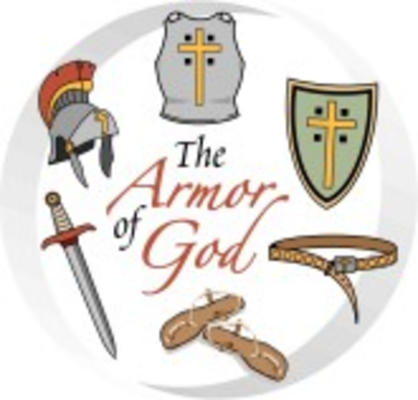 Our theme for this school year is “Armored In Christ”Ephesians 6:10-11 “Be strong in the Lord and in the strength of his might.  Put on the whole armor of God, that you may be able to stand against the schemes of the devil”Stewardship NoteEphesians 2:13 “But now in Christ Jesus you who once were far off have been brought near by the blood of Christ.” What all of mankind’s efforts, works, and scheming could not do, the blood of Christ did: we have peace with God, we are brought near to the Father. This life-giving sacrifice of Christ for us sets the pattern for the sacrifices we are called to make for others within our vocations in home, church, and society.Announcements – July 19, 2015Please remember...to silence your cell phone upon entering the sanctuary.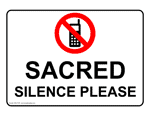 Hearing Loop Zion’s sanctuary is equipped with a hearing loop.  Please switch hearing aids to T-coil mode. 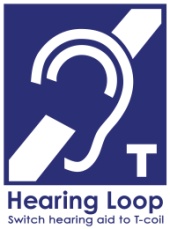 We have 2 headsets and receivers that persons without hearing aids can use. Ask an usher for assistance. Senior CitizensOur Senior Citizens will meet tomorrow, July 20 for their monthly potluck at 12 noon.  All are welcome to join us for an afternoon of good food and fellowship.Sleeping MatsTuesday, July 21 at 1:30 we will meet to cut plastic grocery bags or crochet the strips. Children, men and women are all welcome. Come and enjoy the fellowship and do some mission work.Voters Meeting Next SundayThe July Voters Meeting is scheduled for Sunday, July 26 after the cake reception for our new teachers, in the Fellowship Hall.  All voters are encouraged to attend.Installation of Mr. Jagels, Miss Rixstine, Mrs. Splittgerber July 26Bret Jagels and Cassidy Rixstine have been called to serve as teacher in our school. Sunday, July 26 they will be installed during our worship service.  Lisa Splittgerber, who will once again be serving as half-time teacher, will also be installed.Please join us after the service for a cake reception for Miss Rixstine, Mr. Jagels and his wife Kristin and daughter Sawyer, in the fellowship hall.As a way to welcome the new teachers, we will have a basket available for you to welcome them with your cards and/or gift cards.Ice Cream Social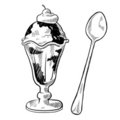 The Board of Stewardship is hosting an old fashioned Ice Cream Social Sunday, August 2.  They will be serving from 2-4 pm.  Please make plans to attend this fun activity.Welcome Miss RixstineA warm welcome to Miss Rixstine, our new first grade teacher, who is getting settled in to her home and classroom.Higher Things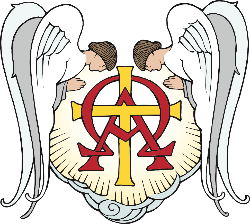 Several of our youth will attend the Higher Things Conference held in Seward July 28-31.  Pastor DeLoach will present one of the sessions at the conference.Thank YouWe would like to thank everyone here at Zion for your support at Mom’s funeral, and since.  Thank you Pastor for your prayers and uplifting service, and thank you Zion for the meals, the thoughtful notes and flowers.  They have all been a blessing to us.  “Blessed are the dead who die in the Lord.”  And blessed are the living – when surrounded by the Church, as it is here at Zion.In Christ, The Nuttelman Family	~			~			~						Dear members of Zion Lutheran Church,Thank you for showing hospitality to our youth group, letting us stay overnight on our way to and from Colorado at the beginning of July.  By opening up your doors you were showing kindness to us in a Christian manner just as Christ has taught us (Matt 5:35).  Also, thank you, Craig Nuttel​man for meeting us both times and being so helpful.  God bless you all as you continue to confess the true doctrine of Christ!In Christ,Pastor Andrew Preus, Dylan, Lacy, Kaitlyn, Elizabeth, and KiraSt. Paul Evangelical Lutheran Church, McGregor, IA"Zion Benevolent FundZion maintains a fund for Benevolent Fund for charitable purposes as the need arises in our church and community.These funds are nearly depleted and need to be replenished.  Any donations would be gratefully appreciated. Please earmark them “benevolence fund”.There is a copy of our benevolence fund policy available in the church office.